الأمنع الأقدس الأبهى ذكري لمن خرق الأحجاب...حضرت بهاءاللهأصلي عربي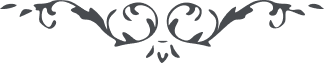 كتاب مبين - آثار قلم اعلى – جلد 1، لوح رقم (190)، 153 بديع، صفحه 443الامنع الاقدس الابهیذکری لمن خرق الاحجاب اذ اتی الوهاب فی ظلل السحاب ما احلی ذکری عبادی الذین انجذبوا من الآیات فی ایام فیها نسفت الجبال قل انه فی السجن یدعو الامم الی الله مالک القدم و یقرب الناس الی الغنی المتعال قل هل قنعتم بالغدیر و ترون الکوثر امام وجوهکم ما لکم یا اهل الضلال خذوا ما امرتم به فی اللوح ضعوا ما عندکم من الامال من الناس من وضع الدین و رفع الطین و منهم من اجتبی الهوی علی الهدی لعمری کلها ستفنی و الملک لله مالک المبدء و المآل قل یا قوم اما ترون الشمس انها فی وسط الزوال بها کسف قمر الوهم و سقط انجم الظنون طوبی لمن شق السبحات باصبع الجلال ان الذین غفلوا لا تحسبهم رقودا بل هم اموات فی تیه الضلال اخذتهم نفحات العذاب من کل الجهات و لیس لهم الیوم من الله من وال ان اشکر ربک بما ایدک علی عرفان مظهر ذاته و قربک الی هذا المقام الذی اضآء من انوار الجمال ایاک ان یمنعک شیء عن الله دع ما سویه ثم اذکره فی الغدو و الآصال